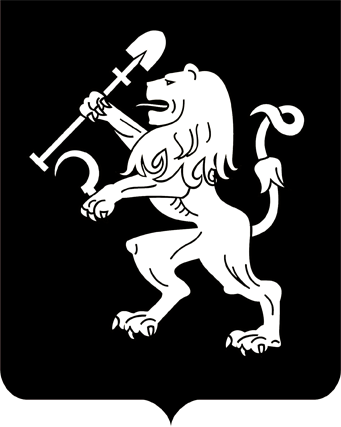 АДМИНИСТРАЦИЯ ГОРОДА КРАСНОЯРСКАРАСПОРЯЖЕНИЕО внесении изменений в распоряжение администрации города от 29.01.2020 № 28-рРуководствуясь статьями 41, 58, 59 Устава города Красноярска:1. Внести в приложение к распоряжению администрации города      от 29.01.2020 № 28-р «Об утверждении состава комиссии по рассмотрению заявлений граждан об оказании единовременной материальной   помощи за счет бюджетных ассигнований резервного фонда администрации города Красноярска» следующие изменения:1)  включить в состав комиссии Лапо М.Г., заместителя руководителя департамента финансов администрации города – начальника             отдела исполнения бюджета;2) исключить из состава комиссии Никитину И.В.2. Настоящее распоряжение опубликовать в газете «Городские  новости» и разместить на официальном сайте администрации города.Глава города                                                                                 С.В. Еремин20.01.2022№ 15-р